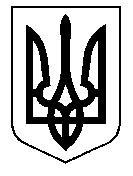 У К Р А Ї Н А Кам’янсько-Дніпровська міська радаКам’янсько-Дніпровського району Запорізької областіДвадцять третя сесія восьмого скликанняР І Ш Е Н Н Я06 березня 2019 року         м.Кам’янка-Дніпровська                   № 37Про надання дозволу гр-ну Антоненку ІвануВолодимировичу на виготовлення технічноїдокументації із землеустрою щодо поділу таоб’єднання земельних ділянок за межами с.Велика Знам’янкаКам’янсько-Дніпровського району Запорізької області       Керуючись ст.26 Закону України «Про місцеве самоврядування в Україні», ст.ст.12, 33, 116, 118, 121, 122 Земельного кодексу України, ст. 56 Закону України «Про землеустрій», розпорядження Кабінету Міністрів України від 30.01.2018 № 60-р «Питання передачі земельних ділянок сільськогосподарського призначення державної власності у комунальну власність об’єднаних територіальних громад», розглянувши заяву, від 27.02.2019 року вх.№ 186/02-01-21, гр-на Антоненка Івана Володимировича про надання дозволу на виготовлення технічної документації із землеустрою щодо поділу та об’єднання земельних ділянок на території Кам’янсько-Дніпровської міської ради (за межами с. Велика Знам’янка) Кам’янсько-Дніпровського району Запорізької області (мешкає с.Велика Знам’янка пров.Кривий, 4), рекомендації постійної комісії з питань регулювання земельних відносин та охорони навколишнього середовища подані документи,  міська радав и р і ш и л а :Надати дозвіл гр-ну Антоненку Івану Володимировичу  на виготовлення технічної документації із землеустрою щодо поділу та об’єднання земельних ділянок загальною площею 4,725 га кадастровий номер 2322481800:03:004:0316 із земель запасу комунальної власності Кам’янсько - Дніпровської міської ради (за межами   с. Велика Знам’янка) Кам’янсько-Дніпровського району Запорізької області, у зв’язку з помилково внесеними даними при інвентаризації земель сільськогосподарського призначення при передачі територіальним громадам з метою приведення у відповідність державних актів, які належать на праві приватної власності    гр-ну Антоненку Івану Володимировичу:- кадастровий номер 2322481800:03:004:0294, площею 2га - кадастровий номер 2322481800:03:004:0295, площею 2 га2.  Контроль за виконанням даного рішення покласти на постійну комісію з питань регулювання земельних відносин та охорони навколишнього середовища.Міський голова                                             		         В.В.Антоненко